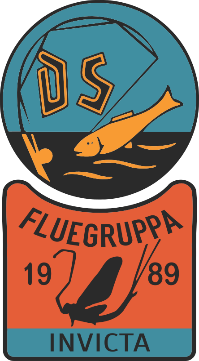 Se FullingMill.co.uk for komplett liste over tilgjengelige fluer, eller Invictas anbefalte fluer i denne nettsaken. Husk å sjekke at valgt flue er tilgjengelig i valgt størrelse.Din bestilling:Send til:BestillingSend til:Ditt navn:Ditt navn:Eksempel:Eksempel:Eksempel:Eksempel:Eksempel:Eksempel:AntallAntallFluenavnFluenavnKrokstørrelseSKU #22FLASH CAT BOOBYFLASH CAT BOOBY10258410AntallFluenavnKrokstørrelseSKU #Betaling skjer ved overlevering av fluene, enten på huset eller i Høkenås